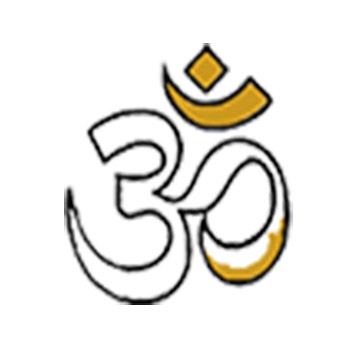 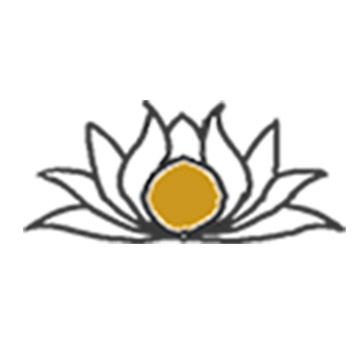 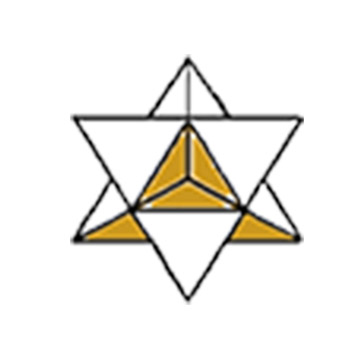 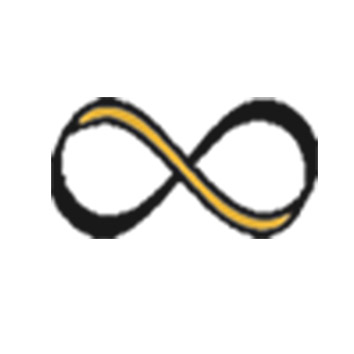 Keuze uit: 
Boosten met teamverantwoordelijken samen (van één bedrijf)De teamverantwoordelijke met zijn team 
De agenda voor beide is verschillend opgesteld en kunt u hieronder bekijken. De opleiding tijdens de events legt de focus op het stimuleren van de samenwerking, en het boosten van de energie in de groep.  Het zorgt voor verrijkende inzichten, en resulteert gegarandeerd in een positieve wending binnen uw organisatie. Investeren als manager/director in een team op deze manier werpt zeker zijn vruchten af.  Te vaak wordt deze groep in coaching opleidingen over het hoofd gezien.  De top down coaching eindigt vaak bij de manager, per uitzondering eens tot bij de leidinggevende.Het team zelf is echter de drijfkracht, deze groep in uw organisatie meenemen zorgt voor een compleet verhaal.  Als manager deze uitdaging durven aangaan maakt van u niet alleen een innovatieve manager, die durft aan zelf reflectie doen, maar ook een manager met spirit, waar de werknemers maar al te graag mee samen werken.Boosten met teamverantwoordelijken samenVoorwaarden: Verantwoordelijk voor een team van min 6 personenDeel uitmaken van één organisatie, met een min van 6 teamverantwoordelijken en een max van 8 personen per eventDe teamverantwoordelijken komen van verschillende diensten (administratief, technisch, logistiek,… departement)De gesprekken, documenten en oefeningen die gemaakt worden tijdens het event zijn in vertrouwen en gebonden aan de wet van privacy. (GDPR)AgendaDag 19u		Voorstellen van zichzelf en hun functie binnen de organisatie9u30		3- Planeten visie in een notendopWat zijn kernkwadranten en wat is het nut?Visualisatie oefening om de kwaliteiten en verlangens weer te gevenKernkwadranten opmaken van de verschillende verantwoordelijken12u30		Lunch13u30		Typeert mijn kwadrant mijn team?		Hoe zien we elkaar, hoe komen we over als team bij de andere teams?		Dubbelkwadranten opstellen en bespreken i.v.m. conflicthantering.17u30 		Einde dag 1 Overnachting mogelijk mits op voorhand aangevraagd.Dag 29u	Bespreken burn-out, langdurige ziekte, stress op de werkvloer a.d.h.v. het kernkwadrant.	De juiste persoon op de juiste plaats.	Wat maakt mijn team sterk, wanneer gaan we uit de bocht?12u30 	Lunch13u30	Creatief oplossen versus reactief reageren.De noodzaak van kernkwadranten voor het ganse team? 17u 	Einde dag 2	Prijs: 895 euro (ex BTW) voor max 8 teamverantwoordelijken van één organisatie.(niet inbegrepen: de lunch en de eventuele overnachting)Water, koffie en thee zijn steeds voorzienBoosten van de teamverantwoordelijke en zijn teamVoorwaarden: Teamverantwoordelijke en zijn volledig teamOp voorhand wordt een lijst gevraagd van alle werknemers met een korte beschrijving van hun functie binnen het team.De teamverantwoordelijke bezorgt een week voor aanvang een ingevulde checklist met vragen i.v.m. zijn visie over bepaalde zaken binnen de organisatie en een toelichting van zijn team als schakel binnen de organisatie.Het team wordt tijdens oefeningen telkens opgedeeld in groepjes van 8 pers. maxDe gesprekken, documenten en oefeningen die gemaakt worden tijdens het event zijn in vertrouwen en gebonden aan de wet van privacy. (GDPR)AgendaDag 19u		Kort voorstellen van zichzelf en hun functie binnen het team9u30		3- Planeten visie in een notendopWat zijn kernkwadranten en wat is het nut?Visualisatie oefening om de kwaliteiten en verlangens weer te geven.12u30		Lunch13u30		Kernkwadrant opmaken van het team.		Dit gebeurt in open communicatie, wat maakt ons team sterk?		Wat zijn onze kwaliteiten en wat kan vooral niet door de beugel in ons team.17u30 		Einde dag 1 Overnachting mogelijk mits op voorhand aangevraagd, voor een beperkt aantal personen.Dag 29u	Een eigen kwadrant opstellen, werk gerelateerd.	Dubbelkwadranten maken	Wat is nu een conflict?	Hoe creatief gaan oplossen?12u30 	Lunch13u30	Bespreken van knelpunten binnen het team, hoe hiermee omgaan?	Wat zijn de signalen die voorafgaan aan langdurige ziekte? Burn-out en depressies… 17u 	Einde dag 2	Prijs: 950 euro (ex BTW) per team met max 16 personen. Grotere teams worden verdeeld over meerdere dagen, afhankelijk van het aantal personen wordt er een meerprijs gevraagd. Een terugkom moment kan georganiseerd worden voor het ganse team. (prijs: 60 euro/u)(niet inbegrepen: de lunch en de eventuele overnachting) water, thee en koffie is voorzien.